全国计算机等级考试报名系统考生使用说明书教育部考试中心2016.05注册账号和登录考生通过各级考试机构公告中提供的链接登录报名系统。 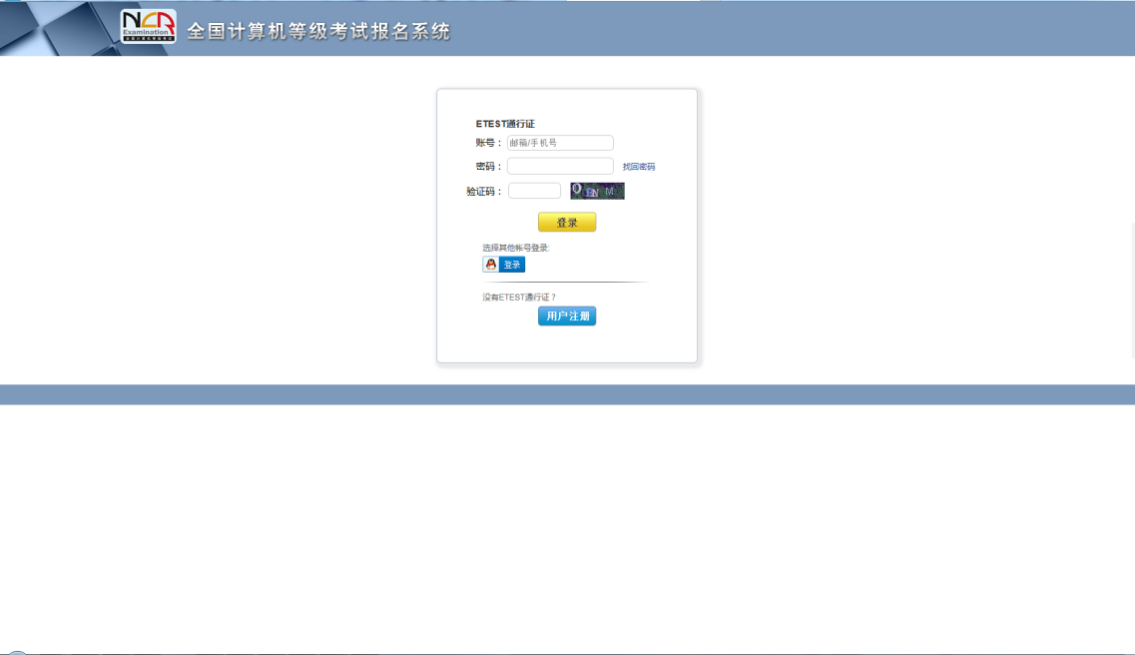 考生首次登录系统需要注册登录通行证，若考生有通行证账号，可以直接登录。考生也可使用其他账号登录，例如使用“QQ账号”登录。点击图标，可根据提示操作，实现登录。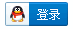 点击横栏“网上报名公告”按钮，可查看网上报名公告信息。点击横栏“网上报名须知及流程”按钮，可查看网上报名须知及流程信息。注册通行证 转到 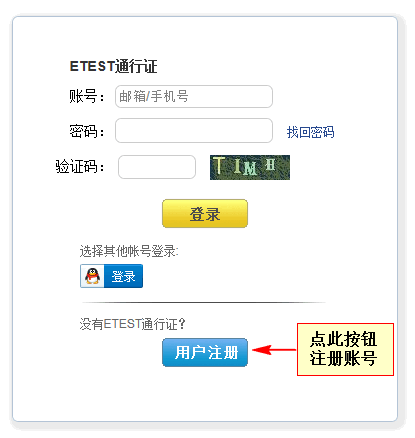 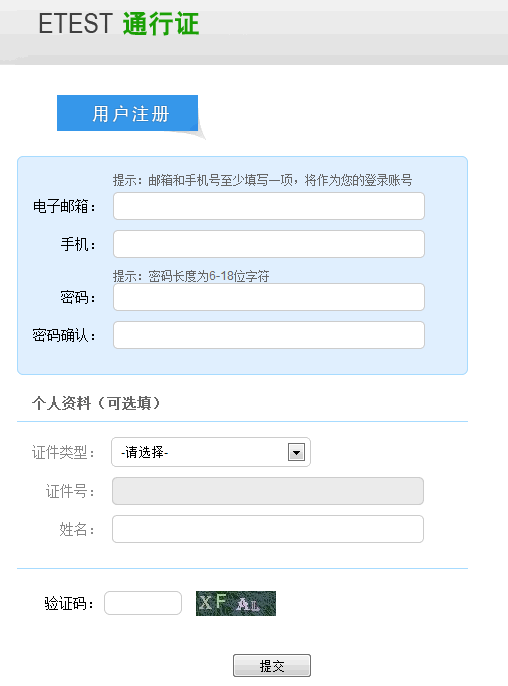 考生点击“用户注册”按钮，根据网页提示，输入对应的注册信息，即可完成注册。若用户需要修改通行证密码，可按如下步骤：在浏览器中打开 http://passport.etest.net.cn/login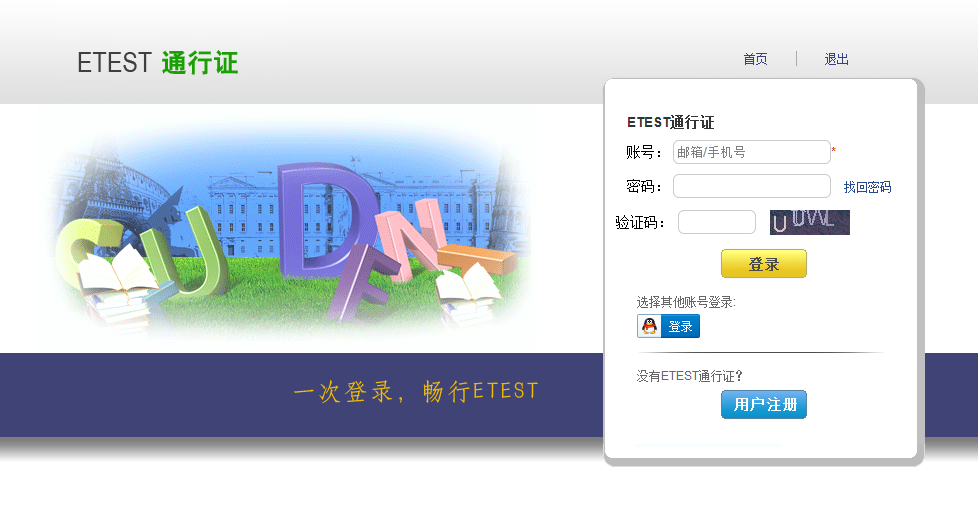 使用用户自己的账号和密码登录，登录成功后可看到图示界面。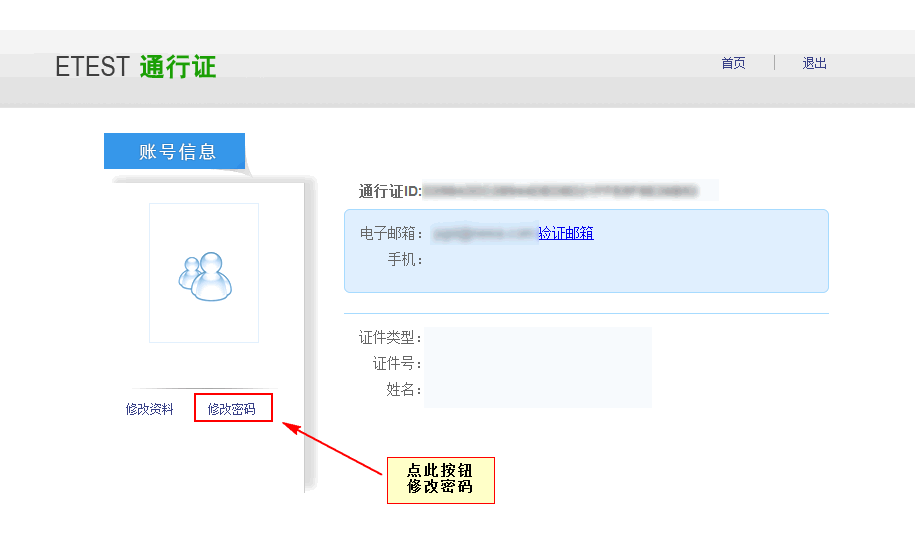 点击修改密码按钮，按照提示修改密码即可。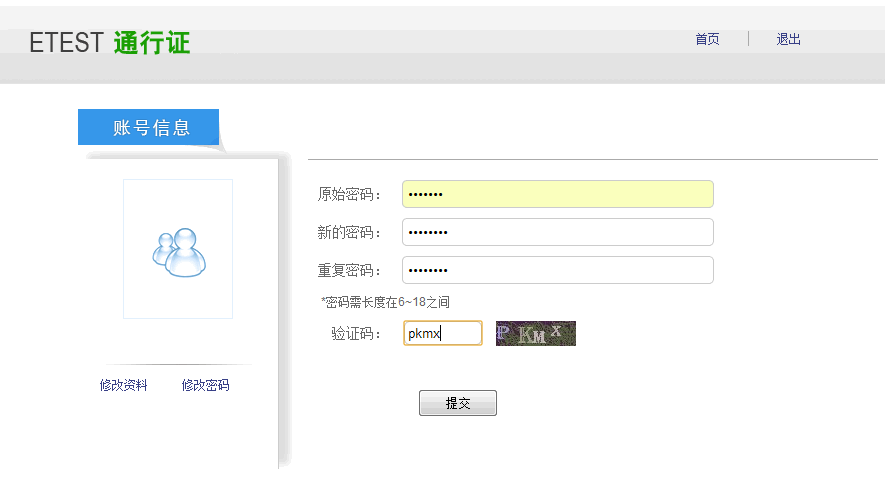 登录系统在登录框中正确输入账号、密码、验证码，登录系统。或者点击“QQ登录”按钮，使用考生的QQ账号直接登录。首次登录成功后进入系统的个人报名欢迎界面。欢迎界面介绍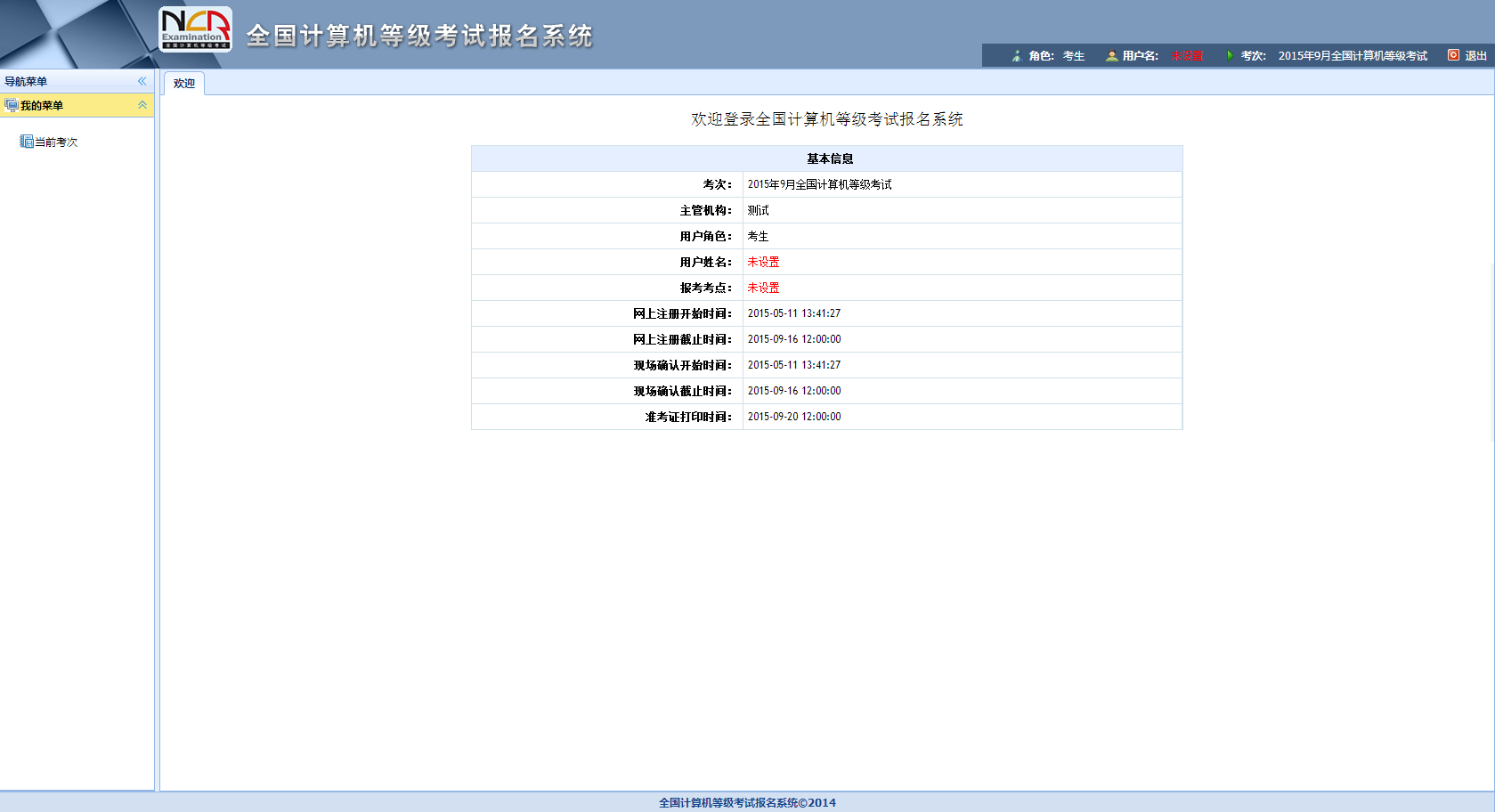 左侧为导航菜单栏，显示系统功能菜单。点击“<<”图标可隐藏整个导航栏；点击各功能栏目可展开或折叠其子菜单；点击子菜单可在右侧主窗口打开其功能页面。右侧为主操作窗口栏，可打开多个操作窗口，通过窗口上侧的标签切换或者关闭。刚登录系统，主窗口显示当前登录用户和当前进行考试的一些基本信息，方便考生快速了解当前考试信息。上方横栏显示当前登录用户信息、本次考试名称、退出系统按钮。考试报名阅读报名协议点击左侧导航栏中“当前考次”菜单即可阅读《报名协议》，勾选“同意报名协议”复选框，点击“同意”按钮，即可进行下一步；若点击“不同意”按钮，可中止报名。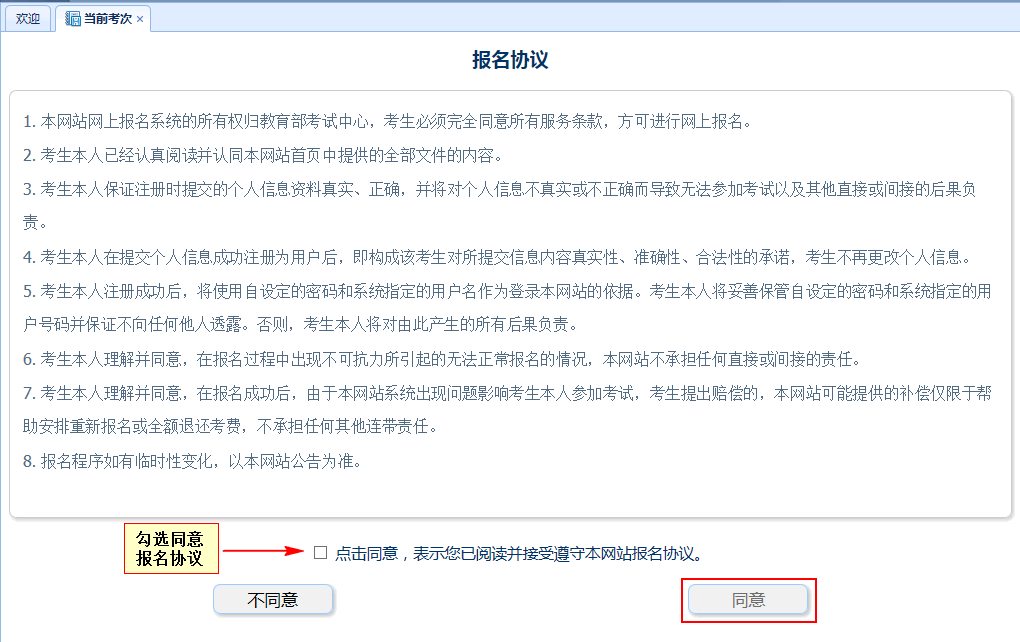 填写基本信息填入相关信息，带有红色“*”号标记的信息为必填项。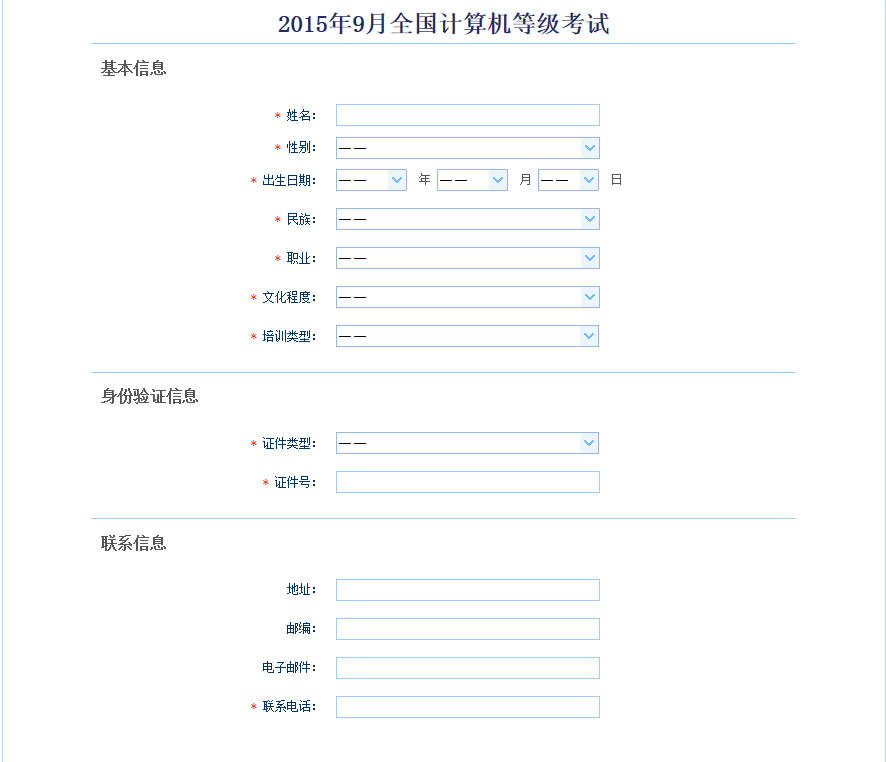 报考科目考生首先选择报考考点，选择完考点后，系统会加载出该考点的所有开考科目。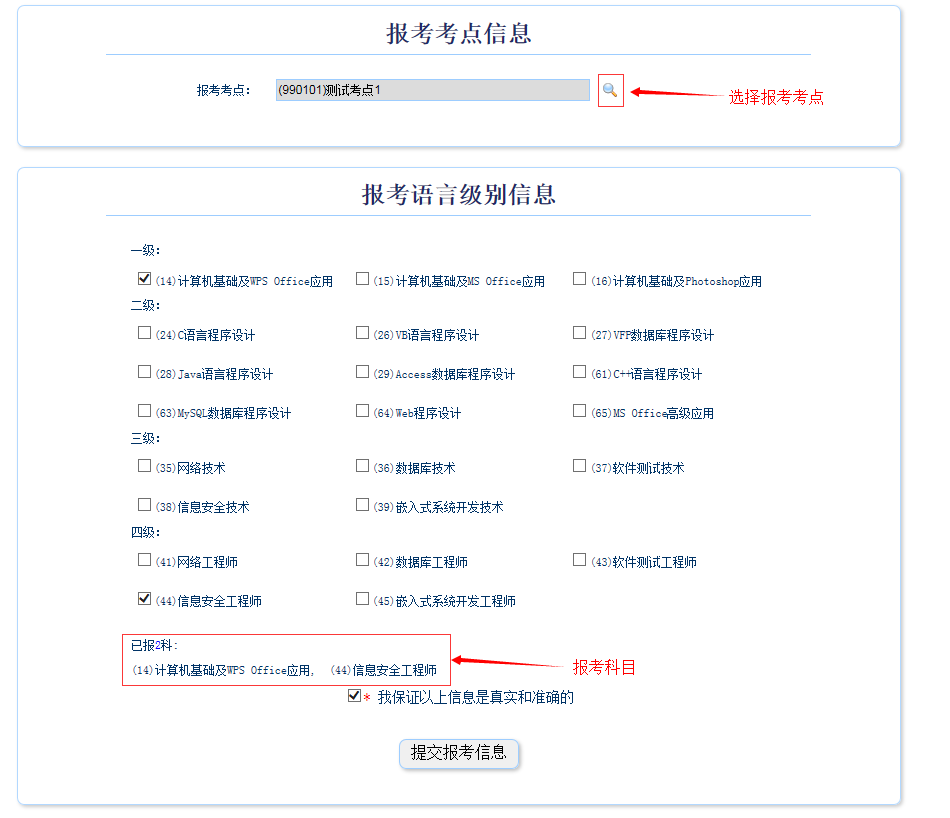 选择完要报考的考点，勾选要报考的科目。考生至少要报考一科，也可报考多科，选择完科目后，科目列表下方会显示已报考的科目。考生确认基本信息和报考科目无误后，勾选“我保证以上信息是真实和准确的”，点击“提交报考信息”按钮，进入下一步。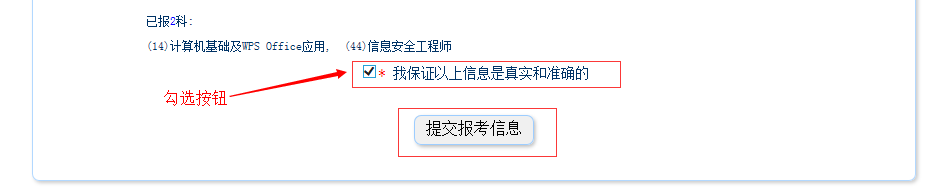 上传照片考生点击“提交报考信息”按钮后，系统会弹出提示上传照片提醒框，点击“确定”后，点击上传照片按钮。考生必须上传照片，否则报名无效。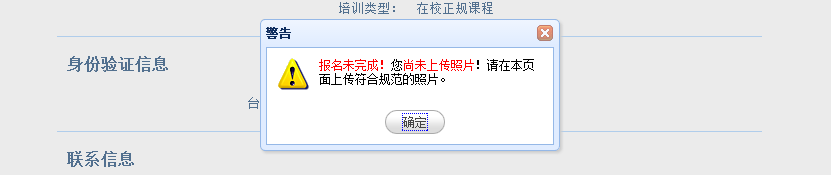 照片规格：照片应为考生本人近期正面免冠彩色证件照。成像要求：成像区上部空1/10，头部占7/10，肩部占1/5，左右各空1/10。采集图像大小最小为192*144（高*宽），彩色，成像区大小为48mm*33mm(高*宽)。文件格式要求：要求存储为jpg格式，图像文件名为*.jpg。文件大小要求：20KB-200KB。考生应上传本人清晰、正置的照片，不允许上传侧置或倒置的照片。考生点击上传照片控件，选择符合要求的照片，点击“上传照片”按钮，可预览上传的照片。若要修改照片，可点击上传照片控件，选择其他照片，点击“修改照片”按钮。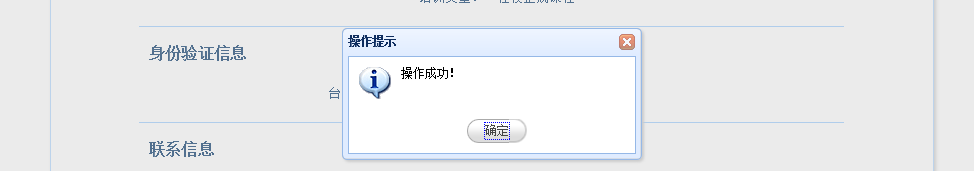 如果考生发现不正确的信息，可点击“修改报考信息”按钮，修改基本信息或报考科目。考生可点击“修改照片”按钮修改照片。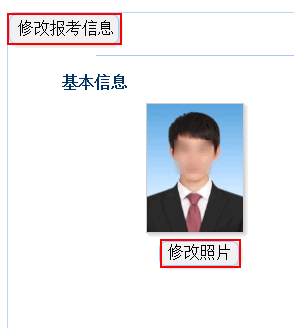 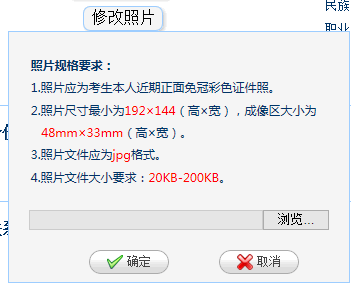 申请信息审核    如果考生报考的考点，开启了信息审核功能，当考生上传照片以及报考科目信息检查无误后，需要点击“申请信息审核”按钮。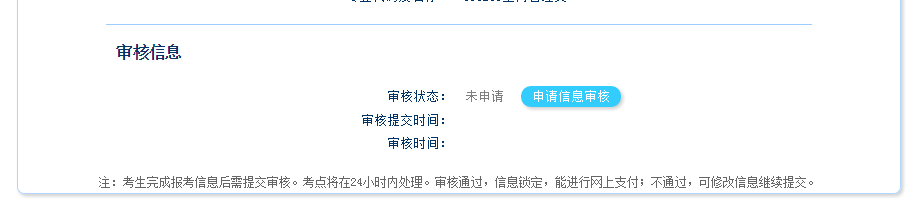 点击“申请信息审核”按钮时，会出现提示信息；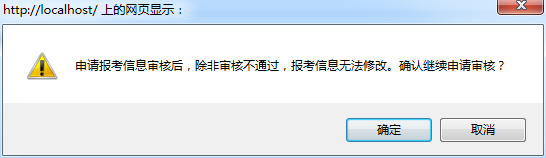 点击“确定”后，审核状态会变成“待审核”状态；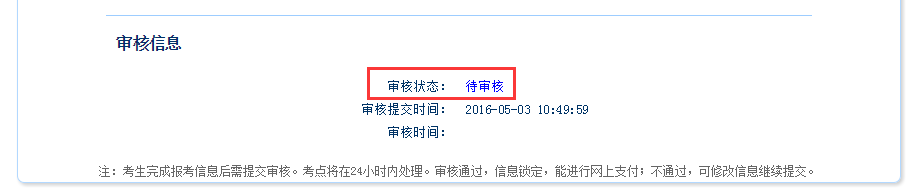 如果考点审核未通过，考生需对自己的报名信息或者照片信息进行修改，再次提交审核；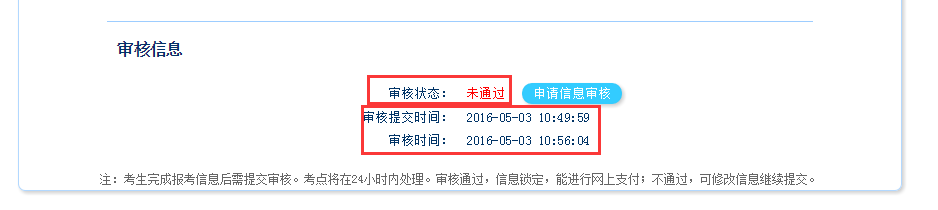 如果考点审核已通过，考生信息和照片将不能够进行更改并且需要在24小时内进行网上支付；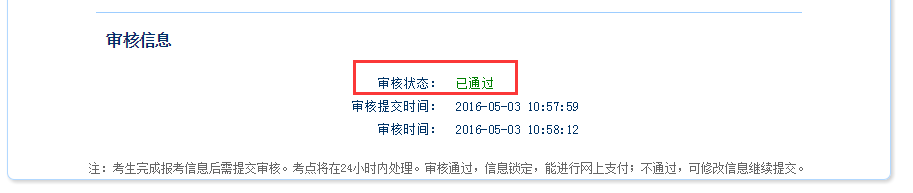 注：只有考生报考的考点开启了信息审核功能，考生才需要进行“申请信息审核”操作，如果考生报考的考点，未开启信息审核功能，则考生提交报考信息后，就可以直接进行网上支付操作。网上支付考生上传照片以及报考科目信息检查无误后，可点击报名状态，系统会跳转到支付按钮区域。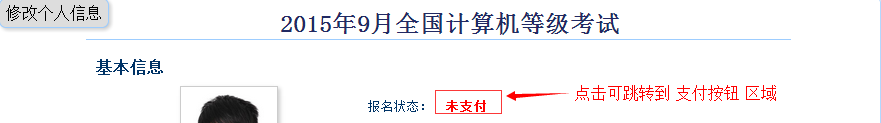 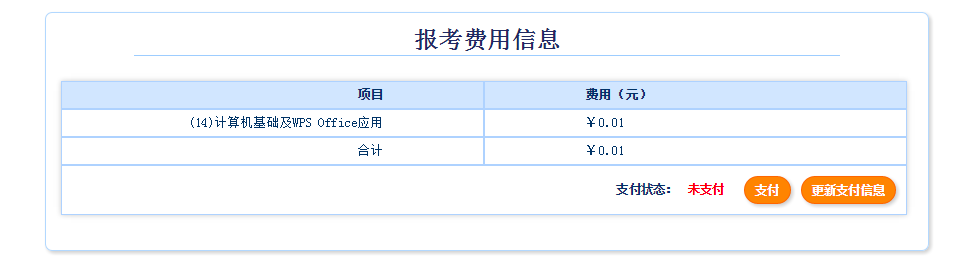 考生点击 “支付”按钮，系统会跳转到支付平台，选择银行，根据系统提示填入相关银行信息进行支付。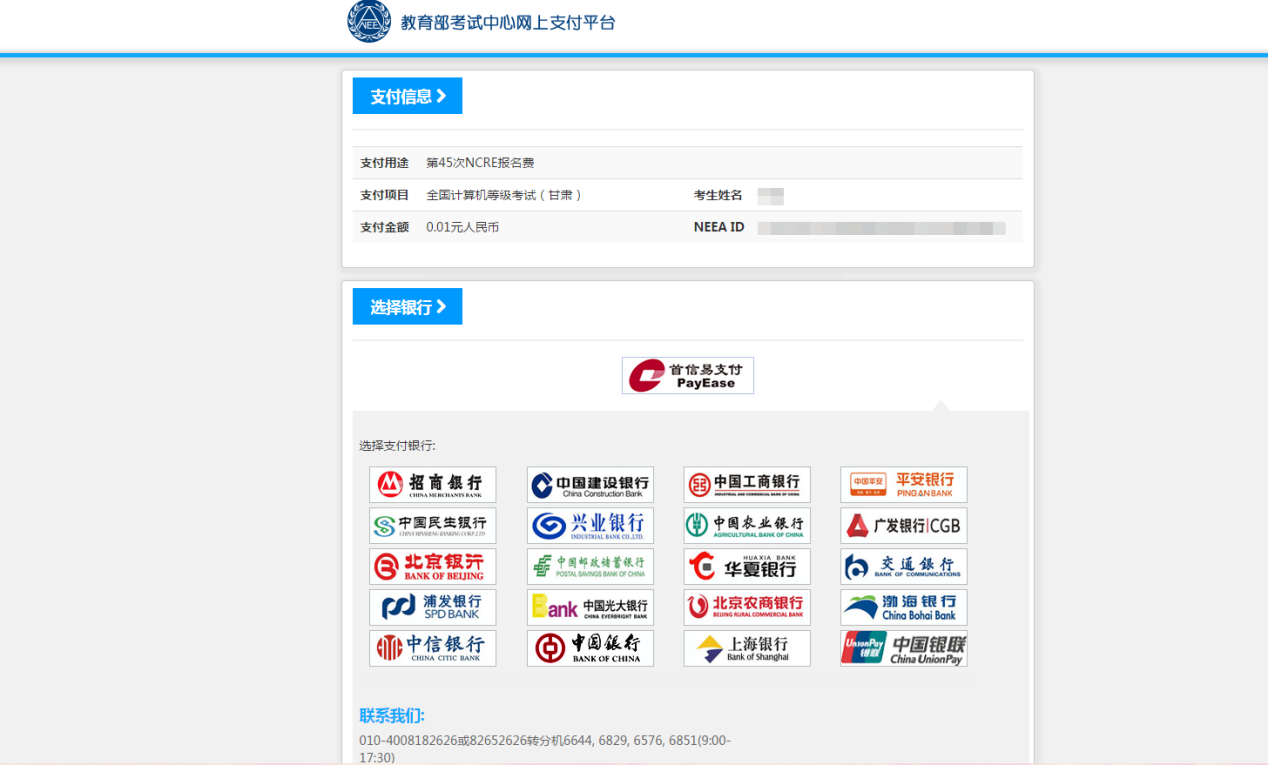 支付完成后，根据系统提示信息点击相关按钮。如果支付遇到问题，请重新 支付。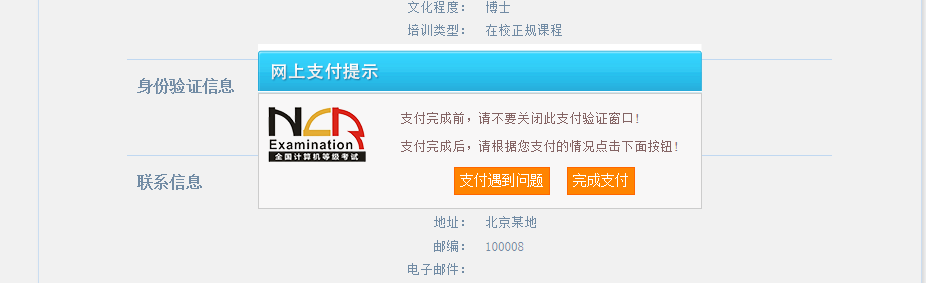 如果已经支付，但报考状态还是显示 “未支付”，请点击 “我已支付，更新支付信息”。系统会根据报考信息，更新报考状态。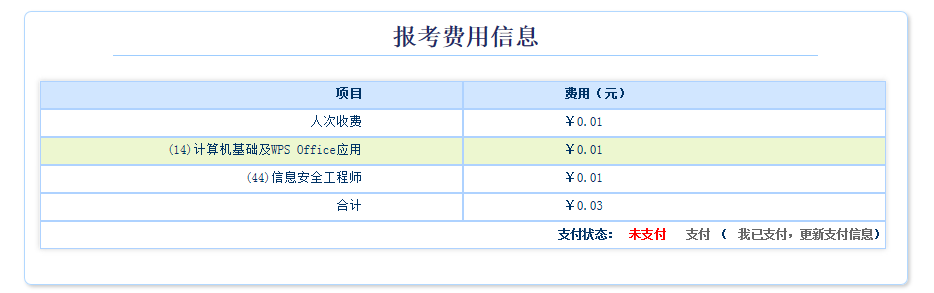 根据系统提示信息点击相关按钮。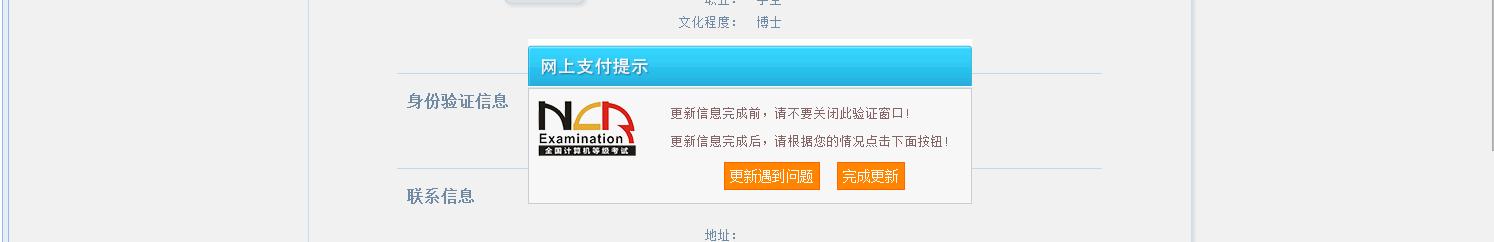 支付完成后，考生可点击页面下方的“打印下载报名登记表”按钮，下载考生本人的报名登记表。考生可在打印准考证有效时间内点击“打印下载准考证”按钮下载准考证。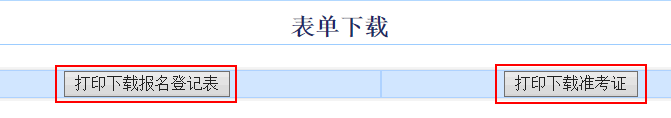 到此，考生已完成全部报名流程。